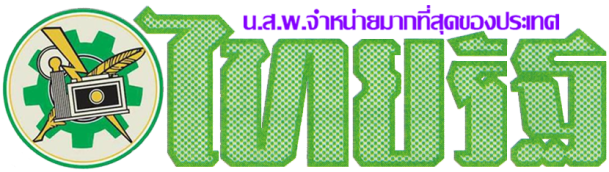 ข่าวประจำวันพฤหัสบดีที่ 14 มีนาคม 2562 หน้าที่ 1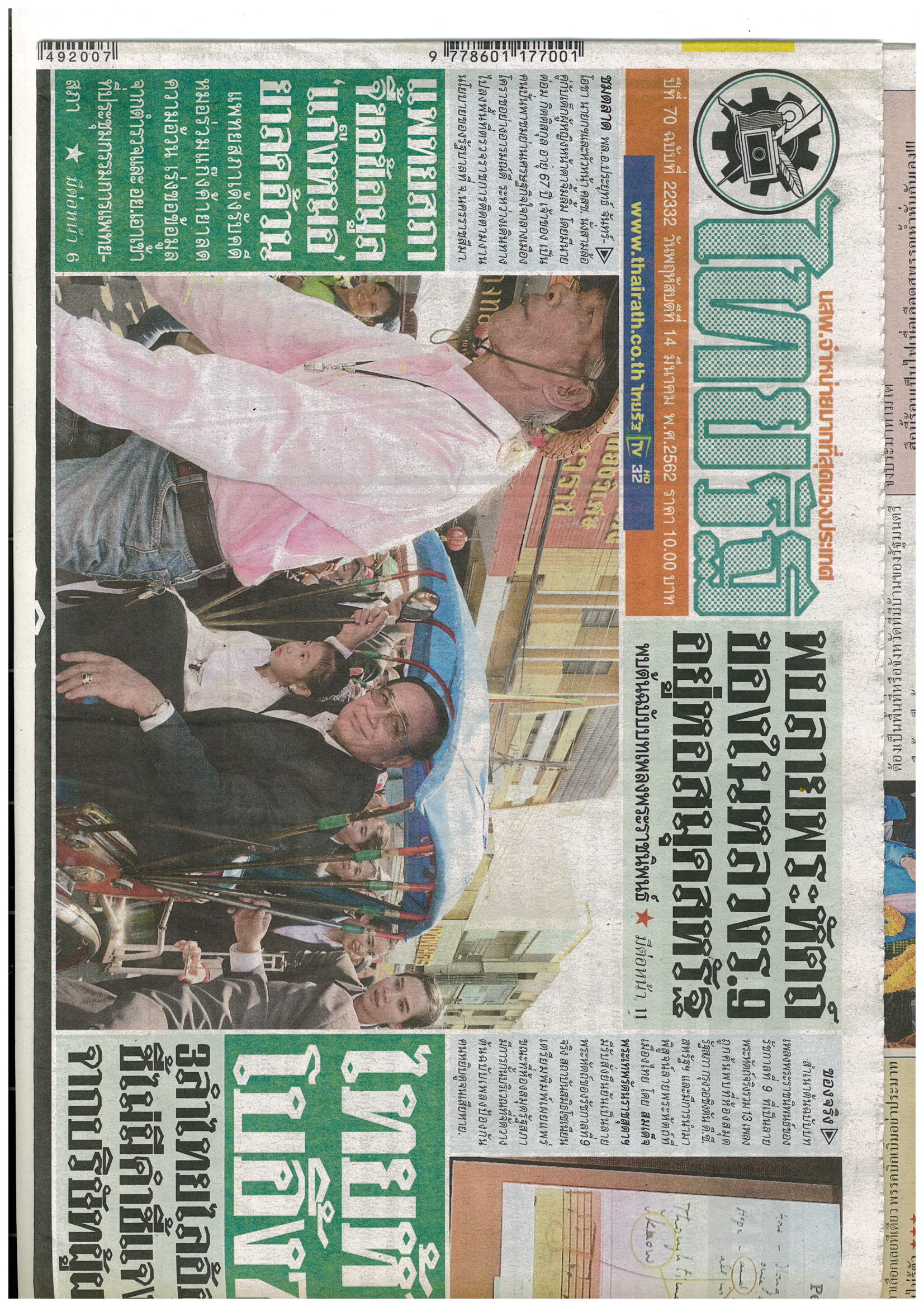 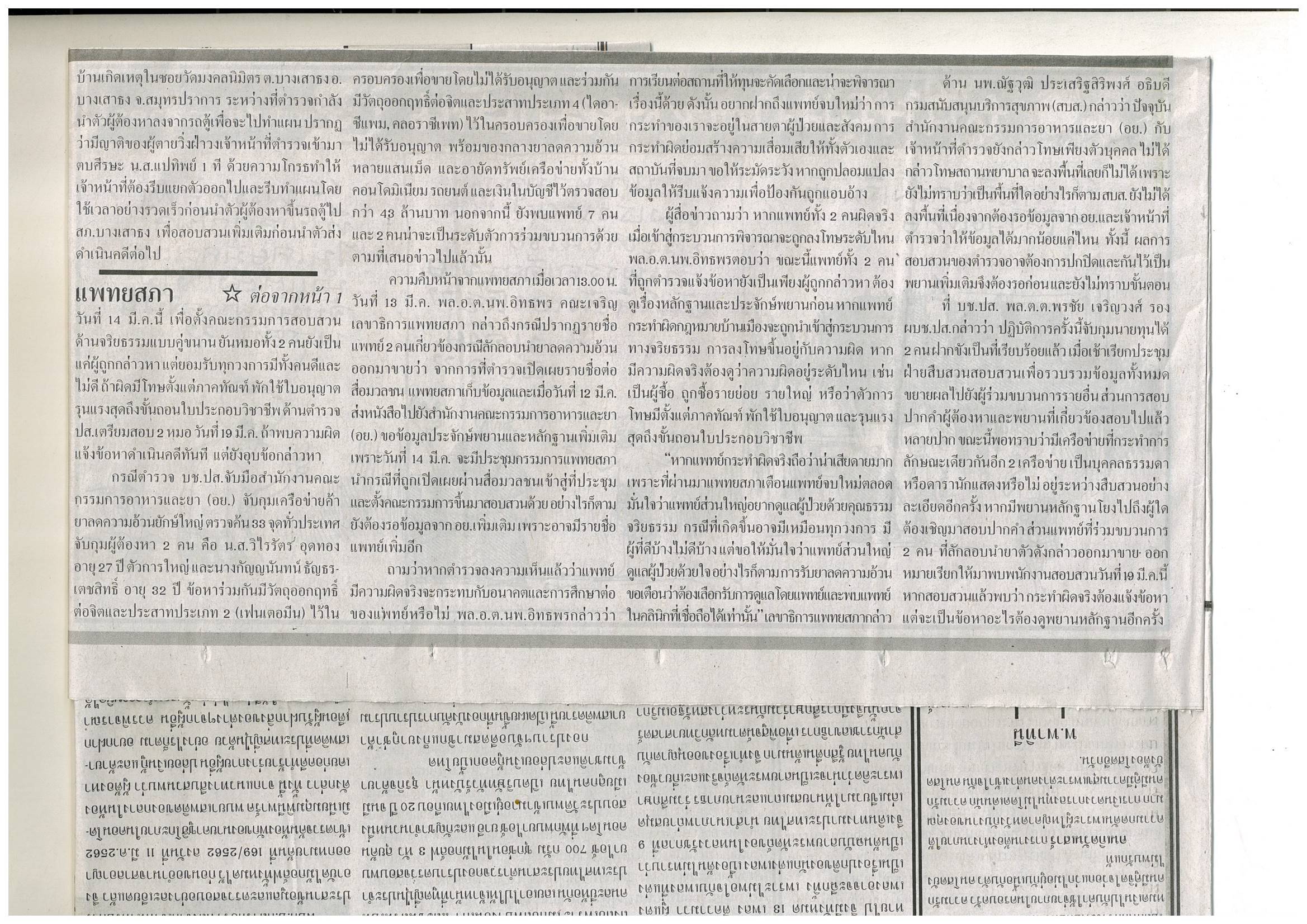 ข่าวประจำวันพฤหัสบดีที่ 14 มีนาคม 2562 ข่าวต่อหน้า 1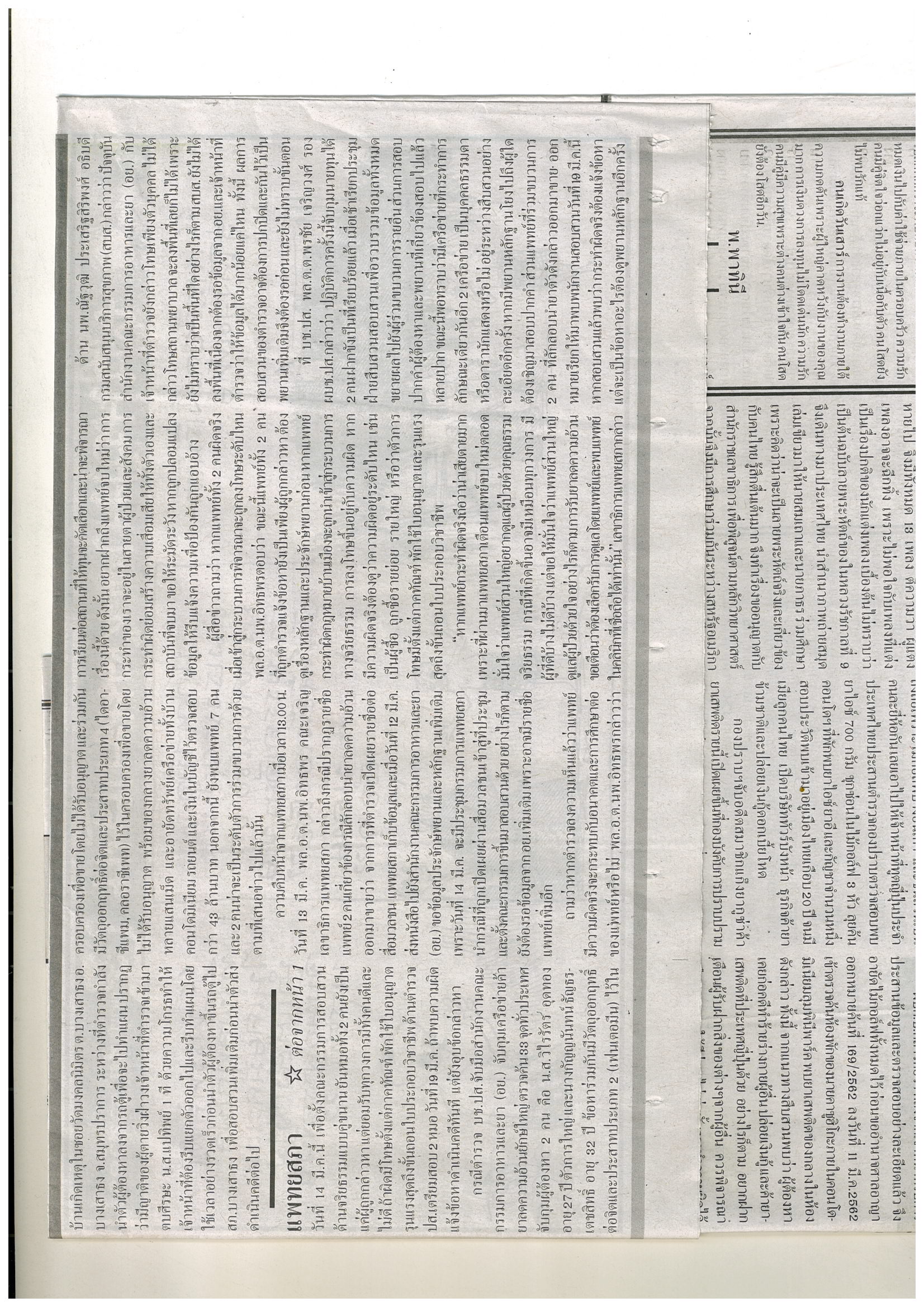 ข่าวประจำวันพฤหัสบดีที่ 14 มีนาคม 2562 หน้าที่ 7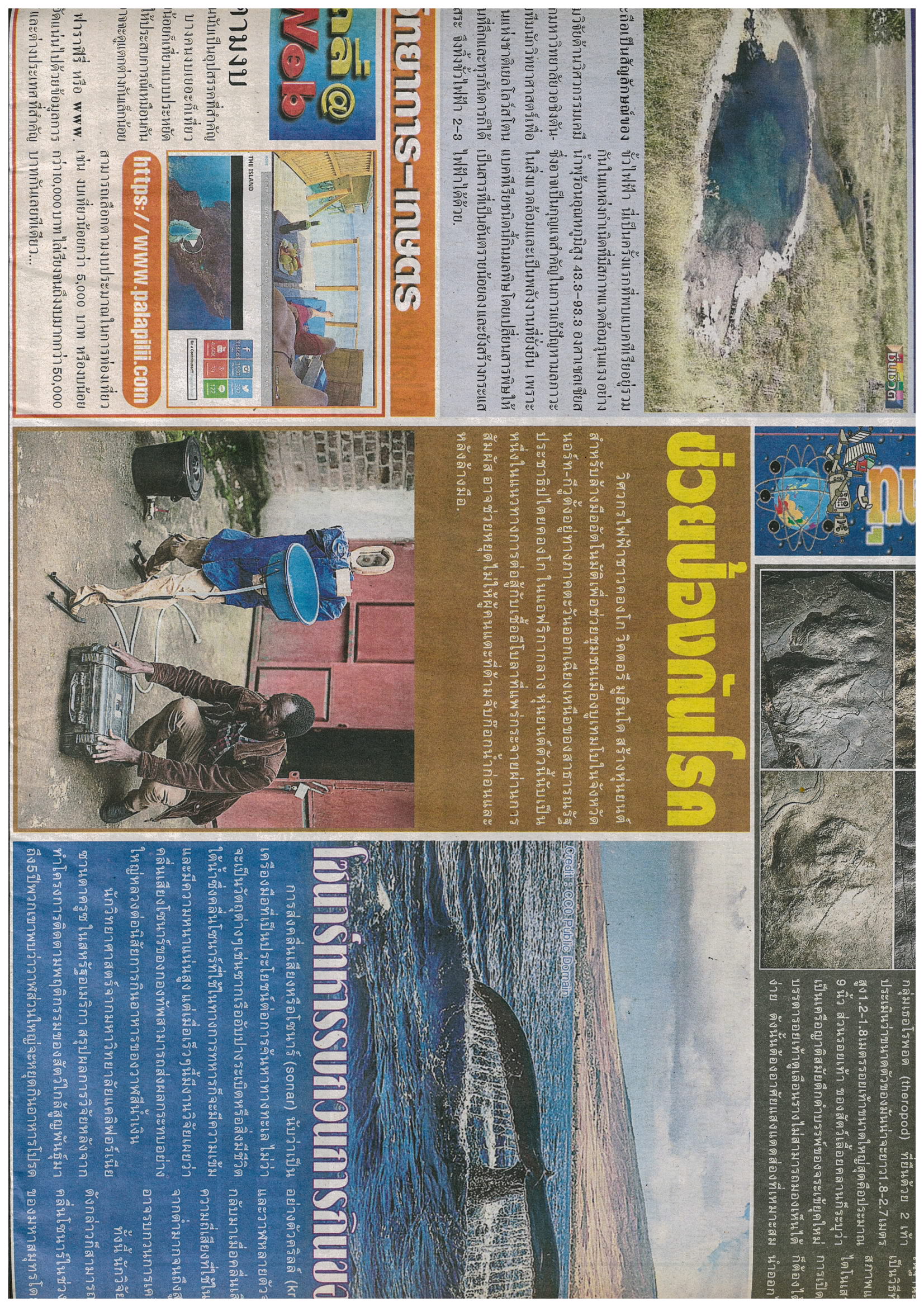 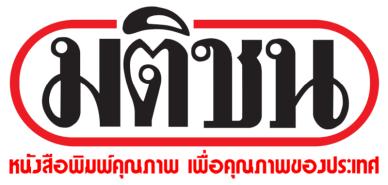 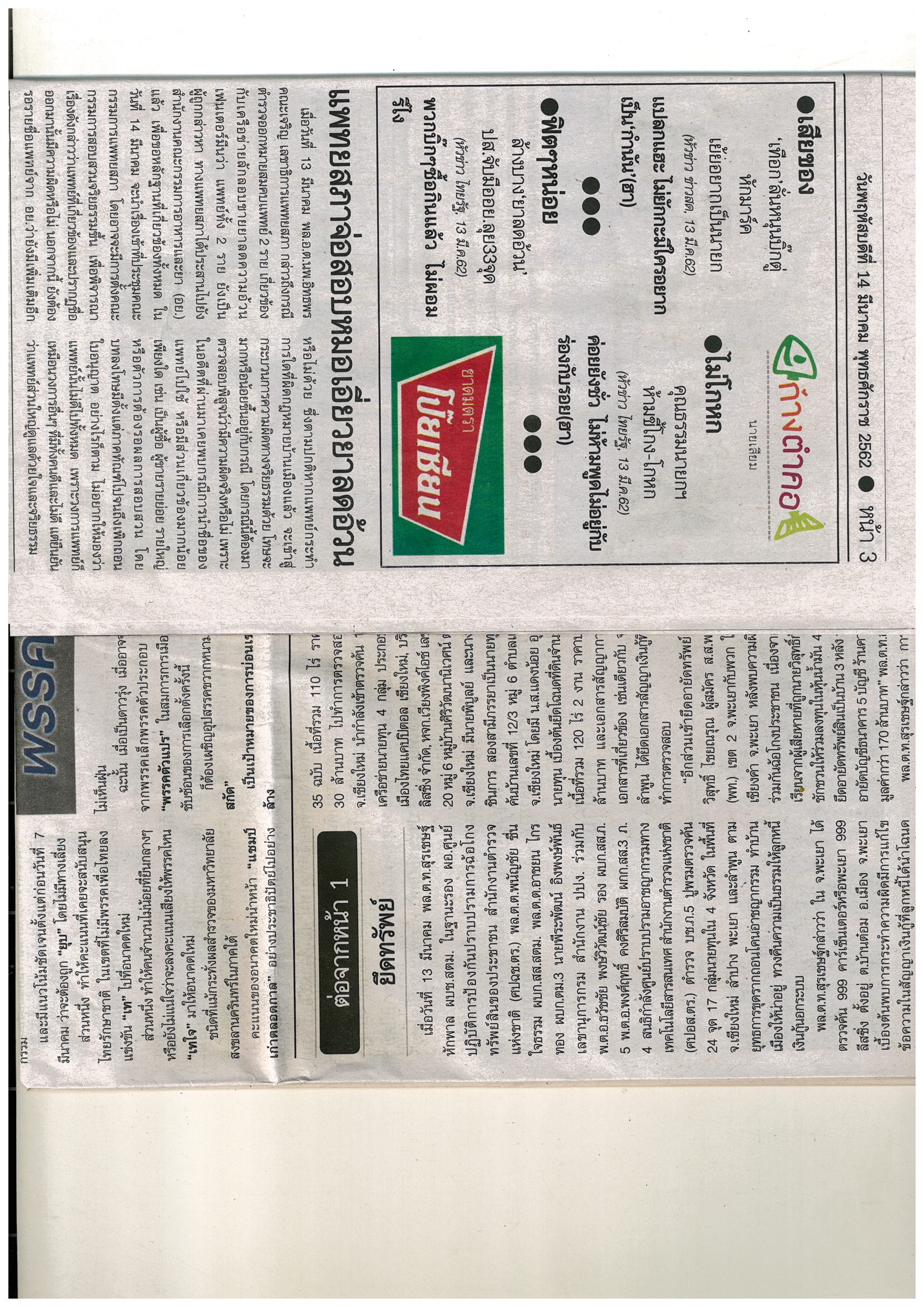 ข่าวประจำวันพฤหัสบดีที่ 14 มีนาคม 2562 หน้าที่ 3ข่าวประจำวันพฤหัสบดีที่ 14 มีนาคม 2562 หน้าที่ 5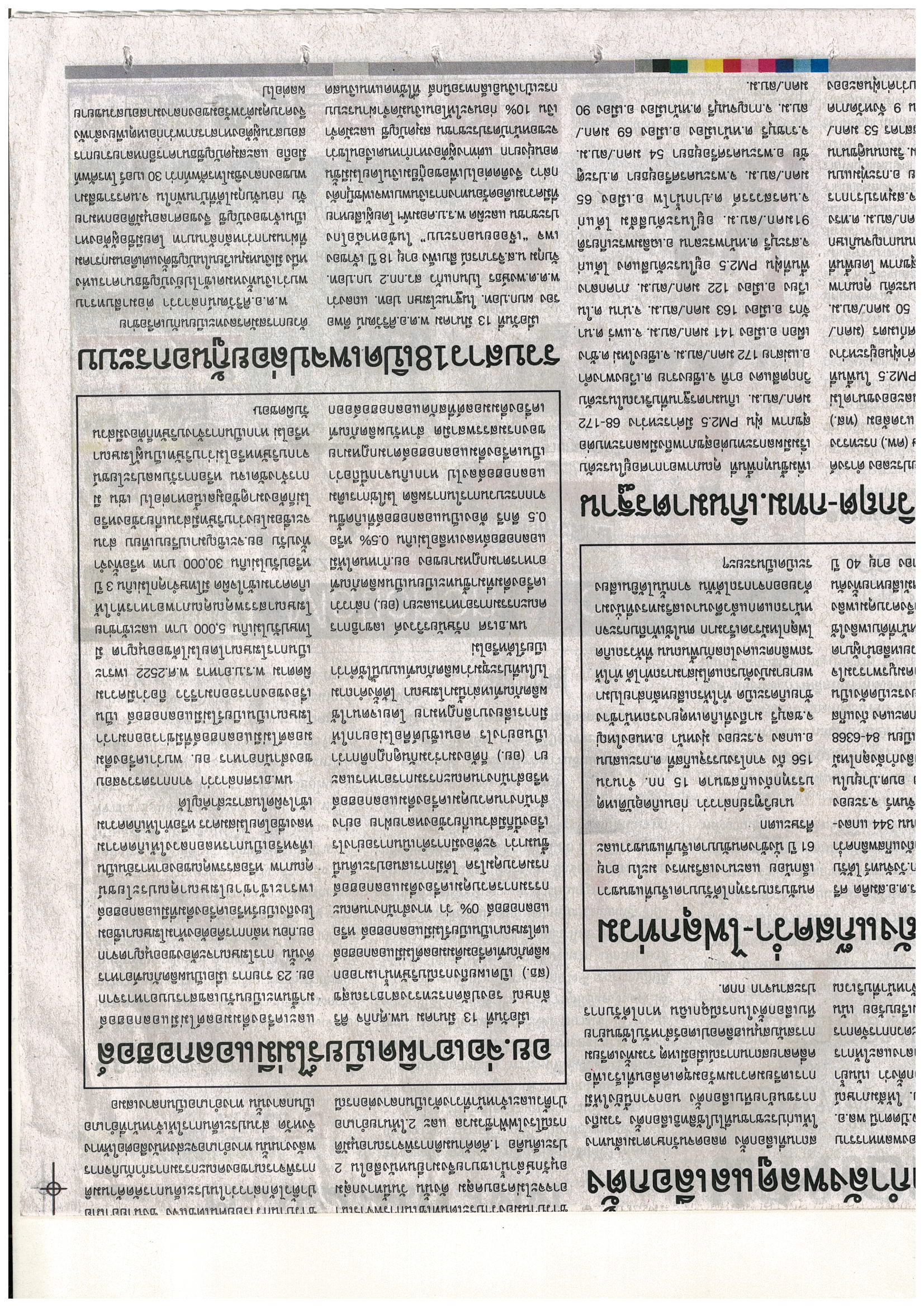 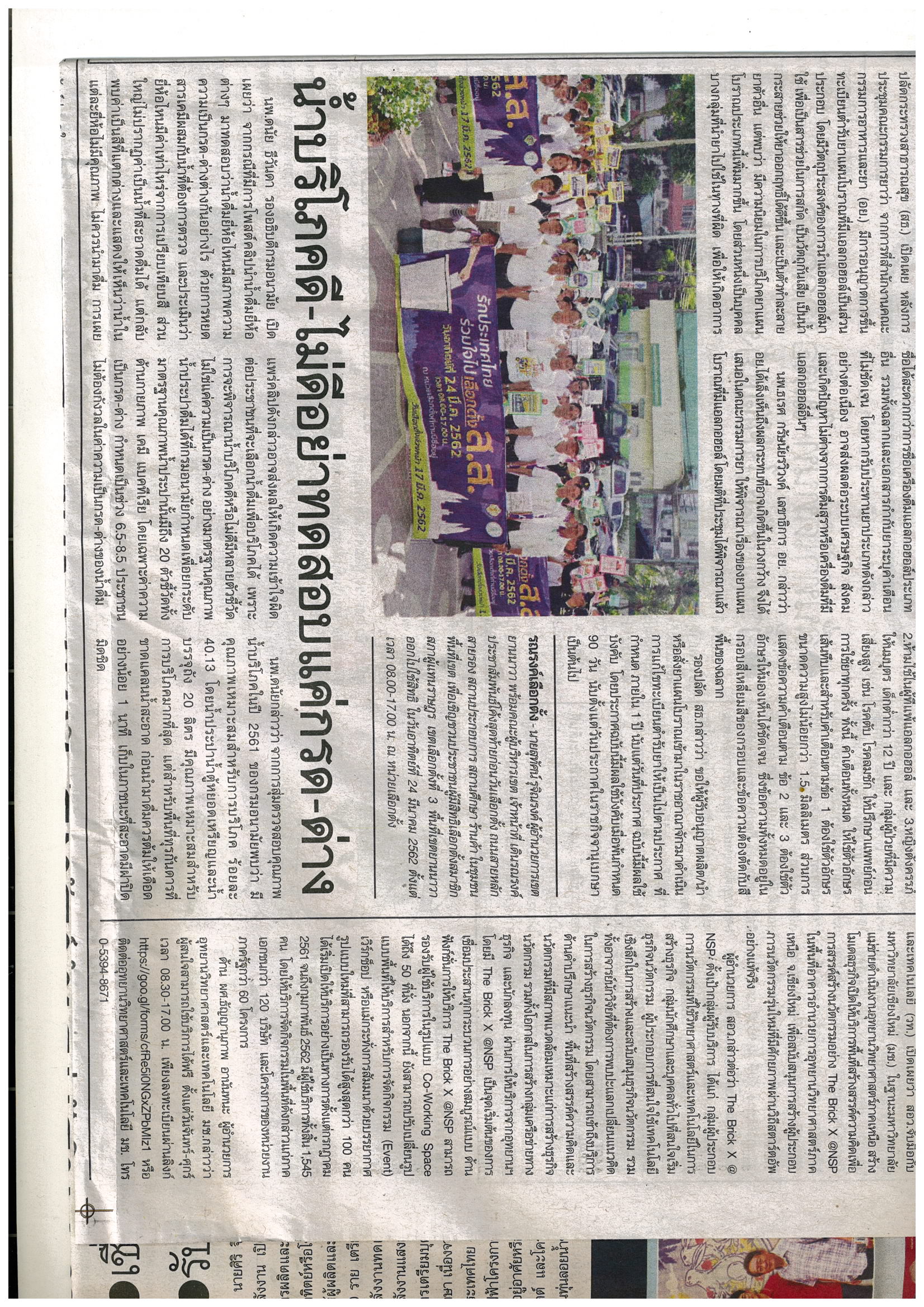 ข่าวประจำวันพฤหัสบดีที่ 14 มีนาคม 2562 หน้าที่ 7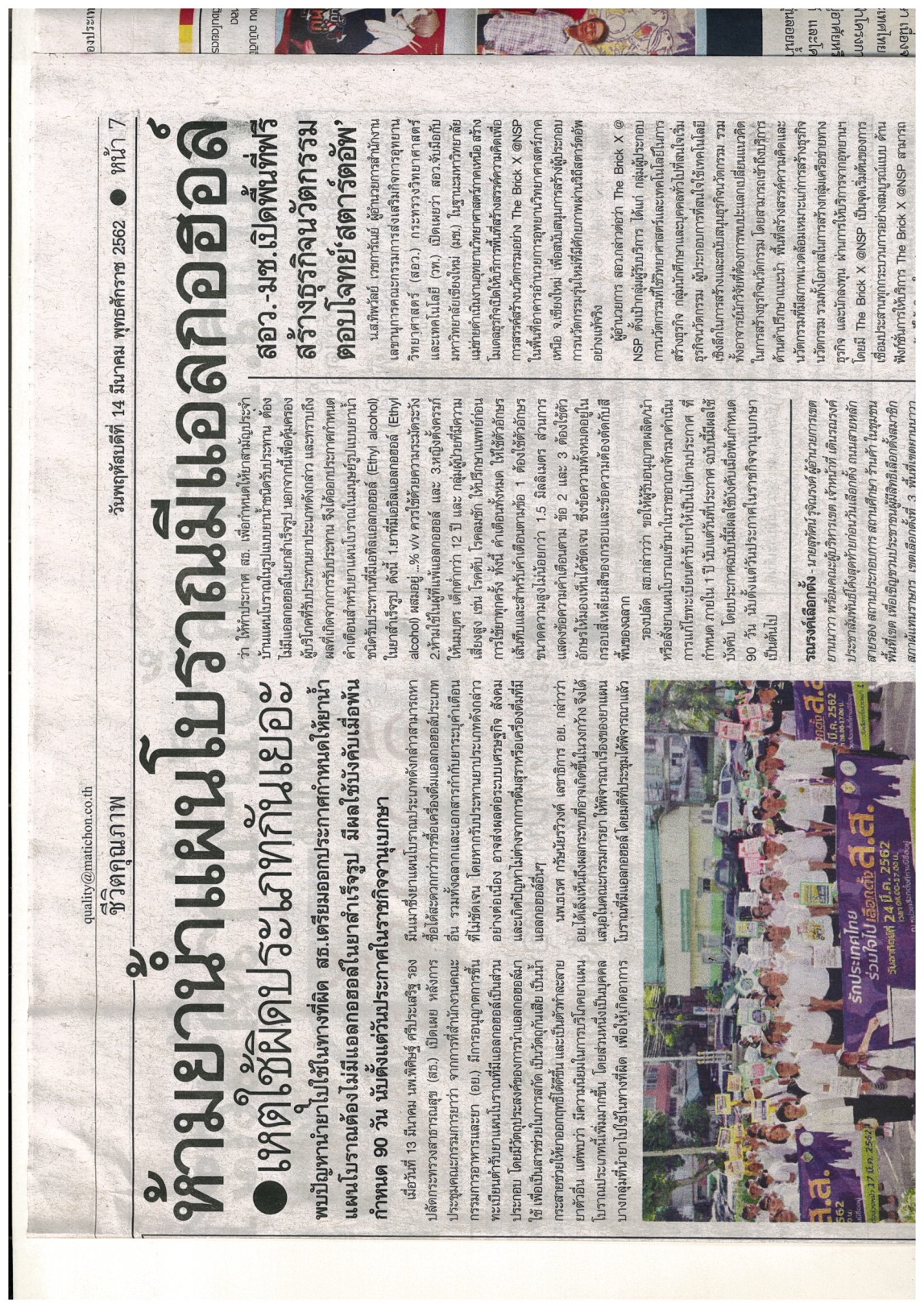 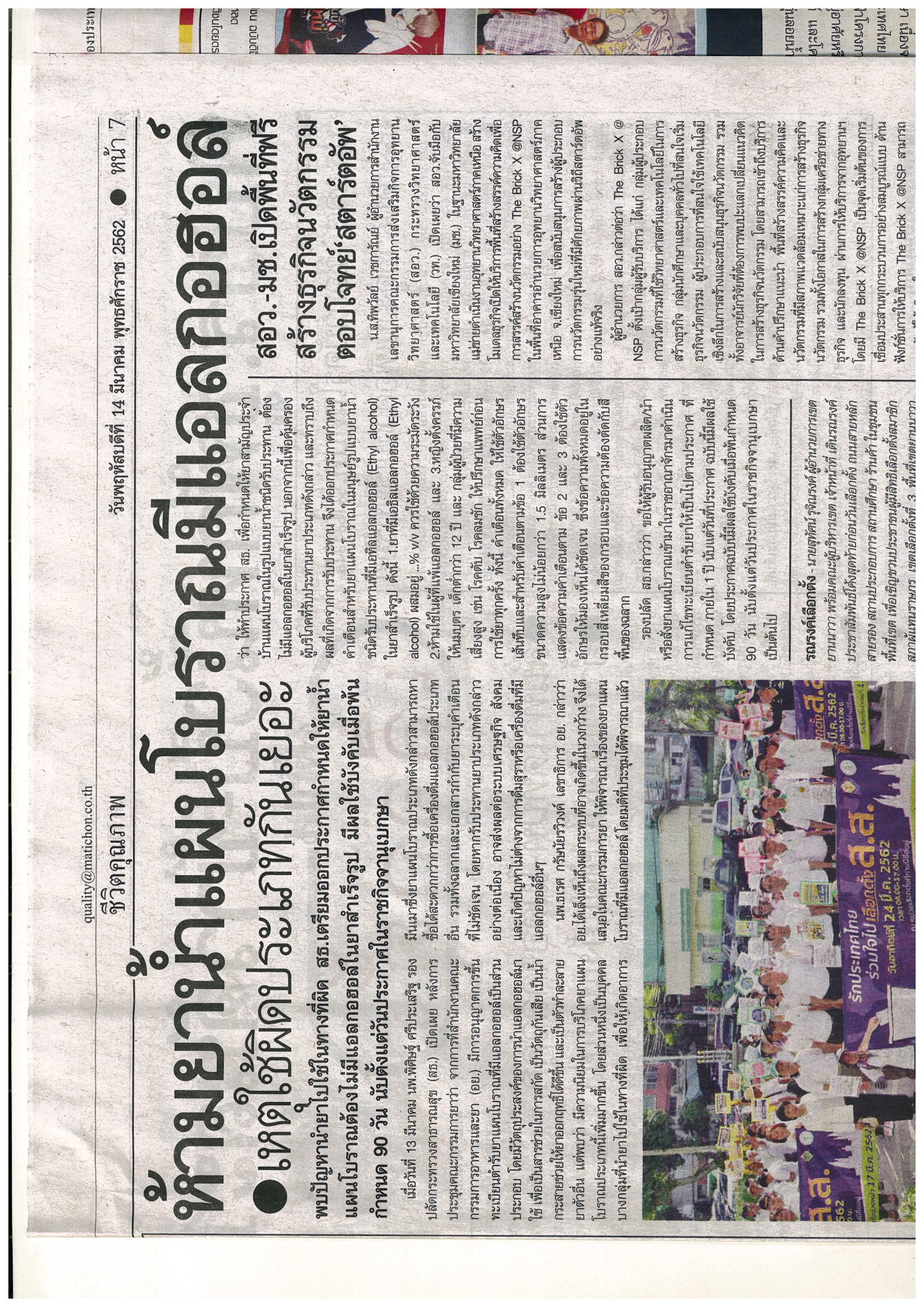 ข่าวประจำวันพฤหัสบดีที่ 14 มีนาคม 2562 หน้าที่ 7ข่าวประจำวันพฤหัสบดีที่ 14 มีนาคม 2562 ข่าวต่อหน้า 7ข่าวประจำวันพฤหัสบดีที่ 14 มีนาคม 2562 หน้าที่ 11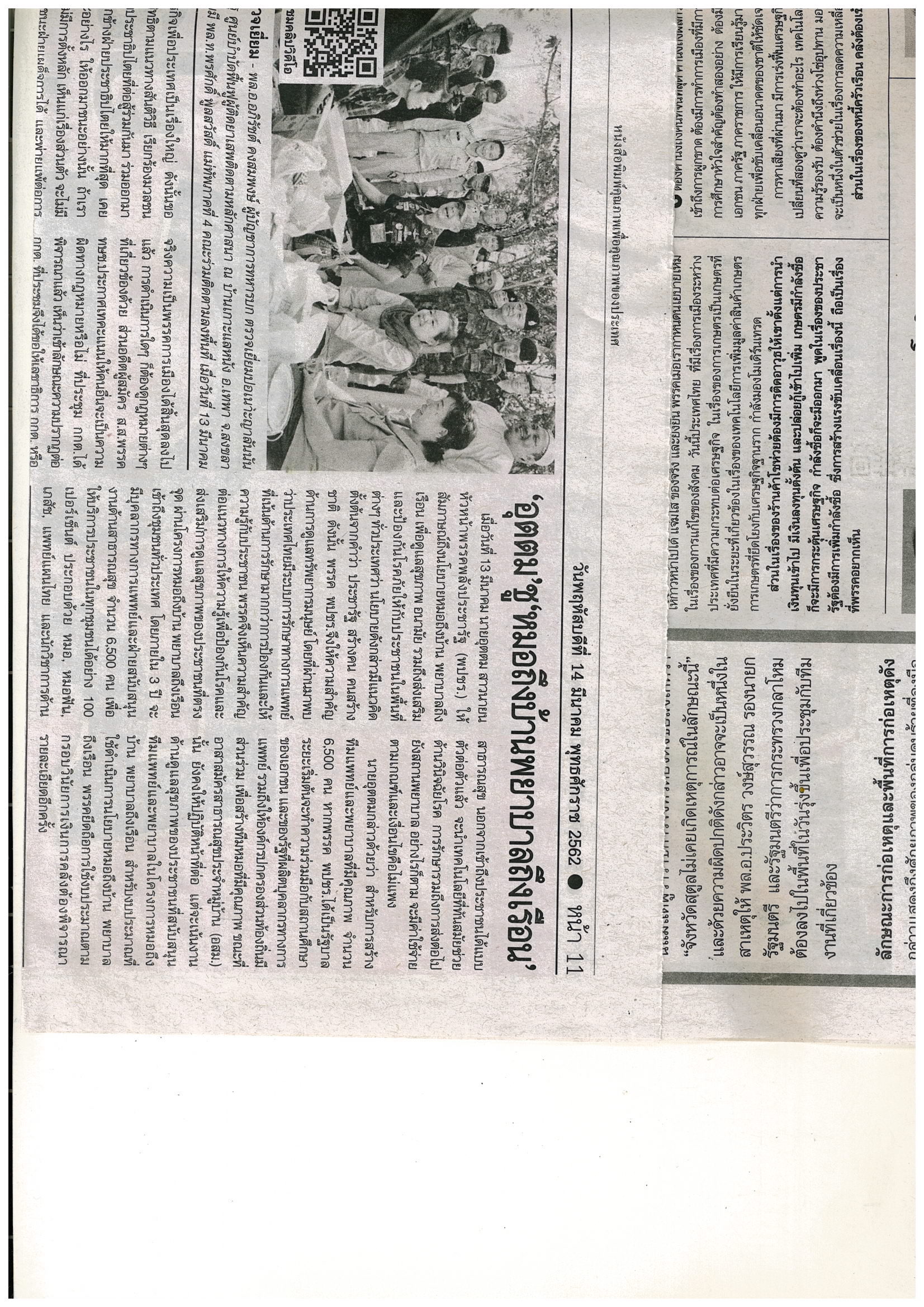 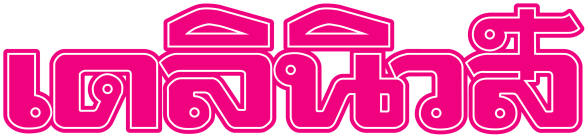 ข่าวประจำวันพฤหัสบดีที่ 14 มีนาคม 2562 หน้าที่ 9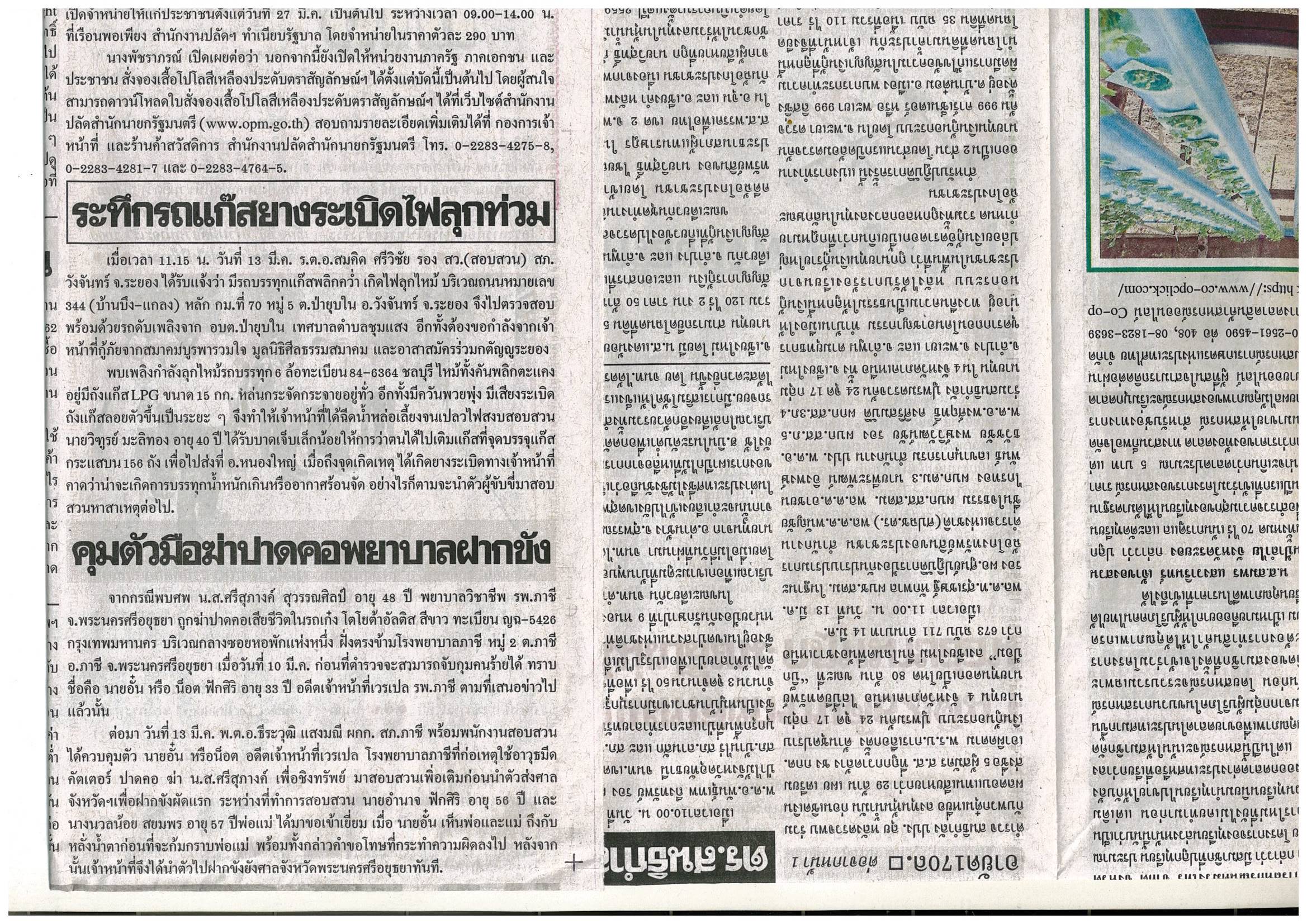 ข่าวประจำวันพฤหัสบดีที่ 14 มีนาคม 2562 หน้าที่ 13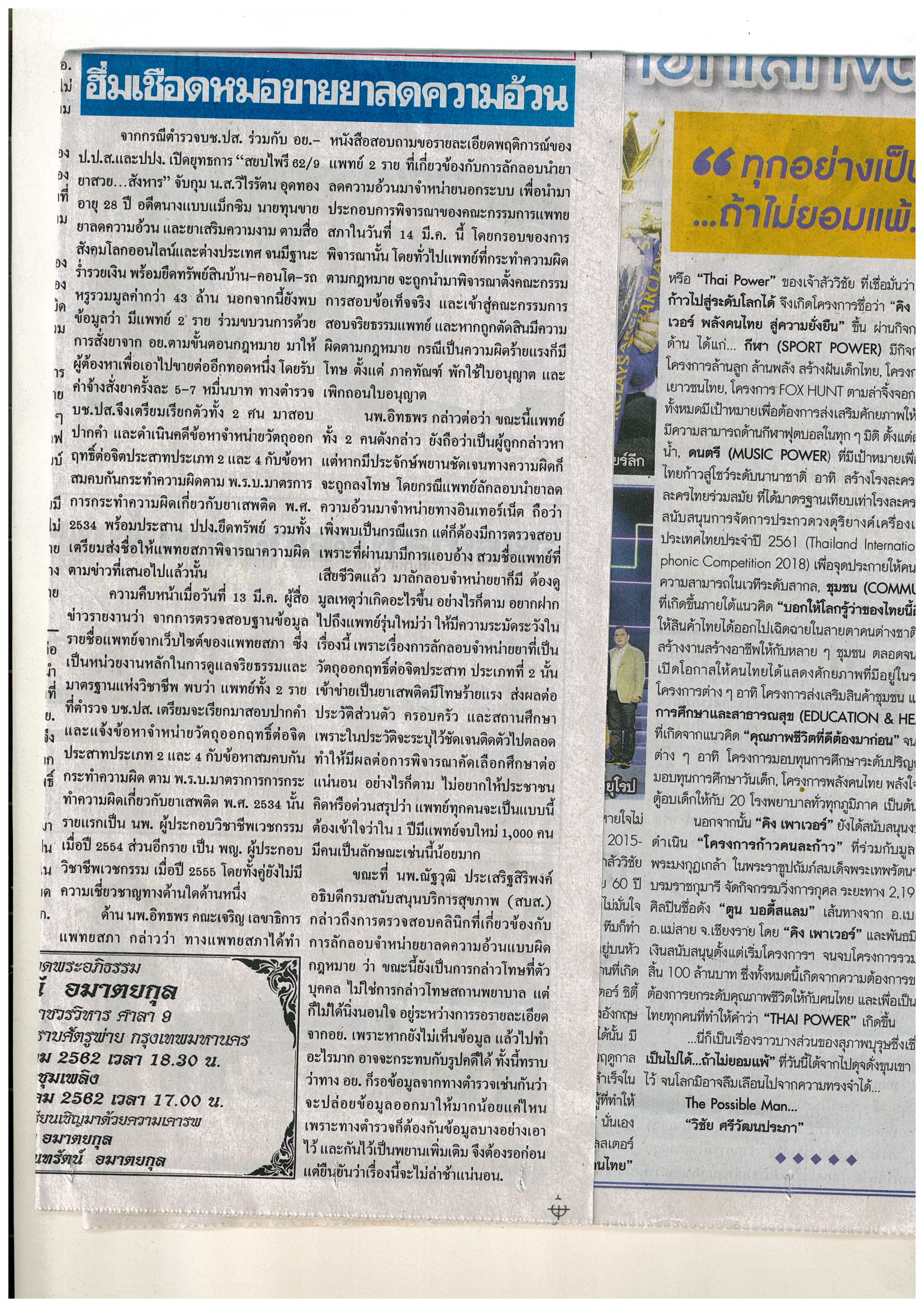 ข่าวประจำวันพฤหัสบดีที่ 14 มีนาคม 2562 ข่าวต่อหน้า 13ข่าวประจำวันพฤหัสบดีที่ 14 มีนาคม 2562 หน้าที่ 14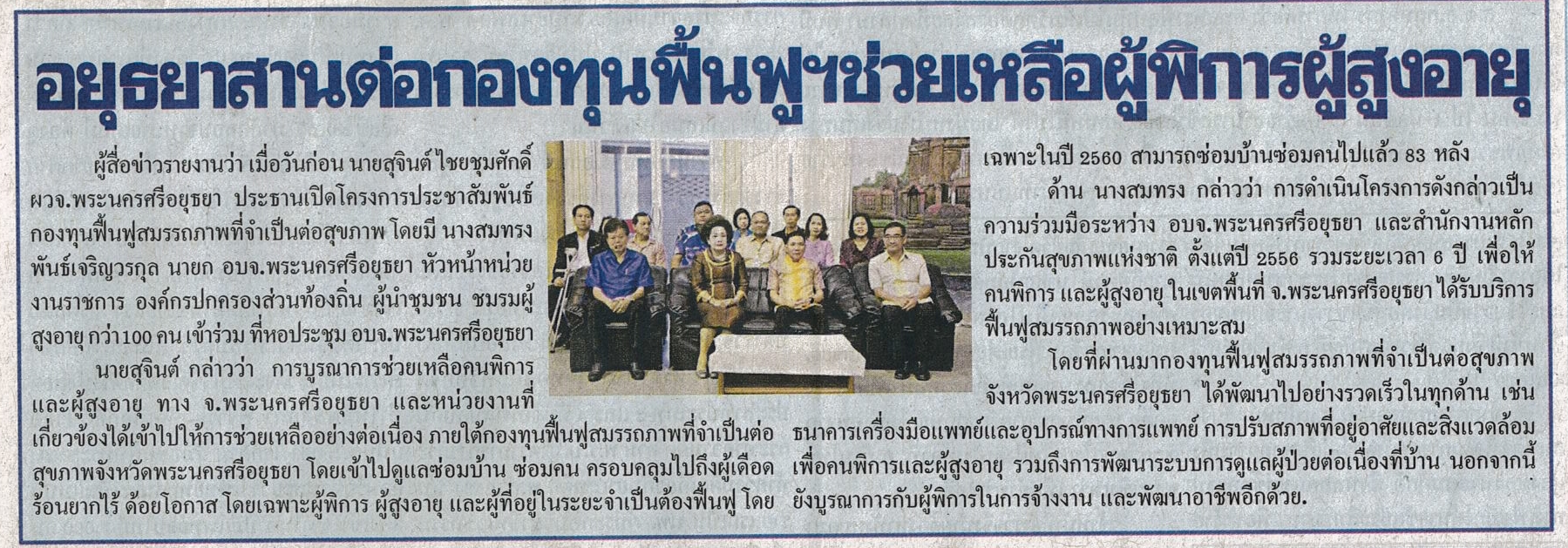 ข่าวประจำวันพฤหัสบดีที่ 14 มีนาคม 2562 หน้าที่ 14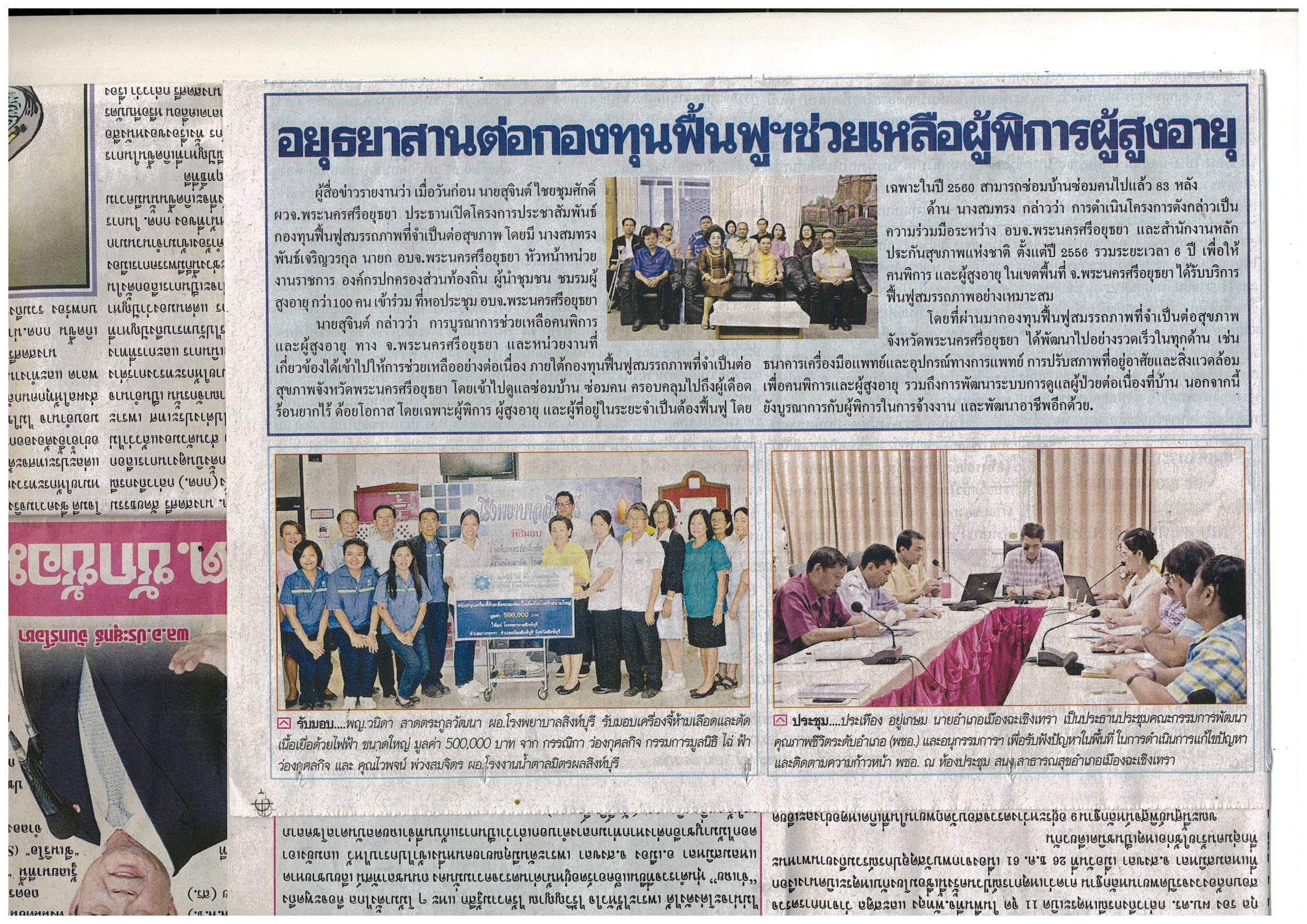 